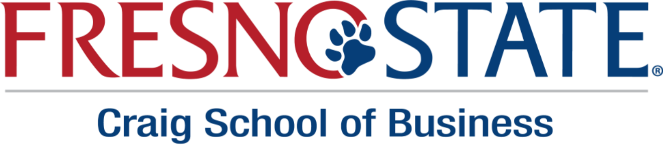 For undergraduate students graduating in Spring 2021, Fall 2020, and Summer 2020 with degrees in Business Administration or Economics or Fashion Merchandising*Submit this Application and your Resume to be considered for Awards. Note that extra information is needed if applying for any of the 2 special awards listed in the “Special Awards” section at the end.  ________________________________________________________________ All ApplicantsGeneral Information:Student ID:     	Graduation Date: GPA: 	Degree Option  Name: 			Please enter your home country if you are an (Last, First Middle)				international student: School Mailing Address: 	(Street, Apt#, City, State, Zip)Permanent Address: (Street, Apt#, City, State, Zip)Phone where you are most likely to be reached: Email:     Besides the degree you are about to receive, please list additional accreditations, licenses and academic certificates: Academic Awards and Honors:  List all campus and community awards and honors since you first enrolled at Fresno State. Use the following format for each award or honor (just keep copying the following as a template to list each item):Name of Award or Honor:Name of Organization and address:Contact Person with phone and email:Short description of award or honor:Leadership and Student Life ActivitiesList all school and community organizations in which you have been an ACTIVE member.  Describe clearly the role(s) you played, especially leadership roles, and the years/length of time you were involved in each of the activities.Use the following format for each leadership and student life activity since you first enrolled at Fresno State (just keep copying the following as a template to list each item):School or Community Organization:Contact Person with phone and/or email:Role(s) and years/length of time involved:Additional InformationTo help the award committee gain more insight into your educational experience at the Craig School of Business, please answer TWO of the following questions (please do not exceed 250 words per answer):Rank your five greatest achievements during your college experience.What are the three most important things you have learned while attending the Craig School?What were you involved in that gave you “intellectual diamonds and rubies” to take with you?If you were a recruiting manager, why would you hire graduates from the Craig School? Special Awards Optional - Fill out if you are also applying for one of these “special awards”. Please check the appropriate box and provide additional information requested. 1. Re-entry student AwardA re-entry student is a student who is 25 or older, and is coming back to college after an extensive break; or a non-traditional student who has been in the work force or raising a family and is just starting their career.    There is a special award for re-entry students.  Please check the box to the left if you wish to be considered for this. Please tell us about your experience as a re-entry student. (max 250 words).2. Inspiration Award There is a special award for students who have overcome significant challenges/difficulties in pursuit of their college degree.  Please check the box to the left if you wish to be considered for this. Please provide in the space below a detailed explanation of why you deserve this award.Detailed explanation (max 250 words): All ApplicantsAll Applications: Release of Information and Certification: I hear by authorize the release by the Craig School of Business of all information contained on the Student Awards Application, including my GPA, to any board, committee, or organization legitimately wishing to consider me as an award recipient.  I further authorize the Craig School of Business to use all such information at their discretion for any online or printed program announcing the recipients of the student awards. I certify that all statements in this application are true to the best of my knowledge.  I understand that falsification is cause for voiding this application.For your signature: Type your name below.  This and your emailing the Application to the address below will constitute your signature and agreement to the “Release if Information and Certification.”Signature:  ________________________________   Date: __________________To Apply: 1. Email this completed (1) Application (in .DOCX format) and your (2) Resume (as attachments) to Denise Biggert (deniseb@csufresno.edu) and put “Award Application” in the email subject line.2. Name your attached files: Application: Last_First_App.docx (please no PDF) Resume: Last_First_Resume.docx or pdfINCOMPLETE APPLICATIONS WILL NOT BE CONSIDEREDApplication Deadline: February 25, 2021	